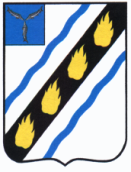 АДМИНИСТРАЦИЯ  МЕЧЕТНЕНСКОГО  МУНИЦИПАЛЬНОГО   ОБРАЗОВАНИЯ 
СОВЕТСКОГО  МУНИЦИПАЛЬНОГО   РАЙОНА САРАТОВСКОЙ ОБЛАСТИ ПОСТАНОВЛЕНИЕот 03.04.2018 № 14с. МечетноеОб утверждении  муниципальной  программы «Развитие малого  и среднего  предпринимательства в  Мечетненском  муниципальном  образовании  на  2018-2020 годы»	В  соответствии с  федеральными  законами от 06.10.2003 № 131-ФЗ «Об  общих  принципах  организации  местного самоуправления  в  Российской  Федерации», от 24.07.2007 № 209-ФЗ «О  развитии малого  и среднего  предпринимательства в Российской  Федерации», постановлением  администрации Мечетненского  муниципального образования от 15.02.2017 № 20 «Об  утверждении  Порядка  принятия  решений о  разработке, формировании, реализации и оценки эффективности муниципальных  программ», руководствуясь  Уставом  Мечетненского   муниципального образования, администрация  Мечетненского   муниципального образования ПОСТАНОВЛЯЕТ:	1.Утвердить  муниципальную  программу «Развитие  малого и среднего  предпринимательства в  Мечетненском  муниципальном  образовании  на  2018-2020 годы», согласно  приложению.	2.Настоящее  постановление вступает  в  силу  с  1  января 2018 года и  подлежит  официальному  опубликованию  в  установленном порядке.Глава  Мечетненскогомуниципального образования 				               Е.Н.ЧуйковаПриложение к  постановлению администрации Мечетненскогомуниципального образования от  03.04.2018 № 14МУНИЦИПАЛЬНАЯ ПРОГРАММА«Развитие малого и среднего предпринимательства в Мечетненском муниципальном  образовании  на 2018 – 2020 годы»с. Мечетное2018 годПАСПОРТ ПРОГРАММЫ1. Общая характеристика сферы реализации муниципальной программы, проблемы и обоснование необходимости ее решения программными методамиВ настоящее время малое и среднее предпринимательство, являясь одной из самых эффективных форм организации производственной и непроизводственной деятельности, оказывает существенное влияние на социально-экономическое развитие поселения по следующим направлениям: насыщение потребительского рынка качественными товарами и услугами местного производства, решение проблем повышения уровня жизни и вопросов занятости населения, увеличение налоговых платежей в бюджетную систему. В связи с этим дальнейшее развитие малого и среднего предпринимательства как рыночного института, обеспечивающего формирование конкурентной среды, самозанятость населения и стабильность налоговых поступлений, рассматривается администрацией поселения как одна из приоритетных стратегических задач.	Количество малых предприятий в Мечетненском муниципальном  образовании составляет – 17, на которых занято более  23 человека. Сложившаяся отраслевая структура малого и среднего предпринимательства свидетельствует, что непроизводственная сфера остается более комфортной для развития малого бизнеса в поселении: 76% от всех малых предприятий относятся к торговле. Основные проблемы, препятствующие развитию малого и среднего предпринимательства в поселении, по оценкам самих предпринимателей, характеризуются следующим образом: отсутствие стабильной нормативной правовой базы, нехватка собственных оборотных средств и ограниченный доступ к кредитным ресурсам, высокая стоимость финансово-кредитных ресурсов, административные барьеры и усиливающаяся конкуренция со стороны крупных предприятий.	Для поддержки предпринимательства необходим комплексный и последовательный подход, рассчитанный на долгосрочный период, который предполагает использование программно-целевых методов, обеспечивающих увязку реализации мероприятий по срокам, ресурсам, исполнителям, а также организацию управления и контроля.	На территории поселения необходимо создание благоприятных условий для развития субъектов малого и среднего предпринимательства, совершенствование и реализация системы мер имущественной, финансовой, информационной, консультационной поддержки малого и среднего предпринимательства, способствующих созданию новых рабочих мест, развитию реального сектора экономики, пополнению бюджета и обеспечению занятости населения.2. Основные принципы поддержки субъектов малого и среднего предпринимательства	Основные принципы поддержки субъектов малого и среднего предпринимательства:- субъекты малого и среднего предпринимательства должны быть зарегистрированы и осуществлять свою деятельность на территории поселения, не иметь задолженности перед бюджетами всех уровней;- заявительный порядок обращения субъектов малого и среднего предпринимательства за оказанием поддержки;- гарантированный равный доступ субъектов малого и среднего предпринимательства к участию в соответствующих программах; - доступность инфраструктуры поддержки субъектов малого и среднего предпринимательства;- соответствие уровня заработной платы действующему законодательству;- открытость процедур оказания поддержки;- интегральная поддержка (возможность одновременного получения в нескольких формах).	Поддержка субъектов малого и среднего предпринимательства осуществляется в следующих формах:- правовая поддержка;- консультационная поддержка;- информационная;- финансовая;- имущественная.	Консультационная, информационная и правовая поддержка может быть оказана с использованием телефонной или иной связи, распространением печатных изданий (буклетов).	Приоритетными направлениями поддержки субъектов малого и среднего предпринимательства определяются:- промышленные и инновационные производства;- переработка сельскохозяйственной продукции;- выпуск товаров потребительского назначения;- оказание услуг населению.	Органами местного самоуправления Мечетненского муниципального образования  не может оказываться поддержка кредитным и страховым организациям, инвестиционным фондам, негосударственным пенсионным фондам, ломбардам, фондам ценных бумаг.	Перечень мероприятий по созданию условий для развития малого и среднего предпринимательства на территории поселения приведены в Приложении №1 к программе. 3. Основные цели и задачи программы	Цель программы – создание на территории Мечетненского муниципального образования благоприятных условий для устойчивого развития предприятий субъектов малого и среднего предпринимательства, способствующих созданию новых рабочих мест, развитию реального сектора экономики, пополнению бюджета, на основе формирования эффективных механизмов поддержки. Для достижения цели настоящей программы поставлены задачи, позволяющие в условиях ограниченного ресурсного обеспечения разрешить ключевые проблемы развития субъектов малого и среднего предпринимательства, в том числе:- создание правовых, экономических и организационных условий для устойчивой деятельности субъектов малого и среднего предпринимательства;- развитие инфраструктуры поддержки предпринимательства с предоставлением методической, информационной, консультационной поддержки;- устранение административных барьеров, препятствующих развитию  субъектов малого и среднего предпринимательства;- совершенствование методов и механизмов финансовой поддержки субъектов малого и среднего предпринимательства;- повышение деловой и инвестиционной активности предприятий субъектов малого и среднего предпринимательства;- создание условий для увеличения занятости населения;- привлечение представителей субъектов малого и среднего предпринимательства, ведущих деятельность в приоритетных направлениях социального развития;- привлечение субъектов малого и среднего предпринимательства для выполнения муниципального заказа.4. Сроки и этапы реализации программы	Сроки реализации программы 3 года: 2018 – 2020 годы.5. Ожидаемые результаты от реализации программы	Реализация мероприятий программы предполагает создать условия для сохранения действующих и вновь образованных субъектов малого и среднего предпринимательства, что позволит обеспечить увеличение количества рабочих мест, повышение заработной платы на предприятиях субъектов малого и среднего предпринимательства и тем самым повысит уровень жизни населения на территории поселения.	По итогам реализации программы планируется получить следующие результаты:- привлечение инвестиций в малое предпринимательство;- увеличение объема товаров и услуг, производимых и реализуемых субъектами малого и среднего предпринимательства, расположенных в поселении;- рост налоговых поступлений в бюджет поселения от деятельности предприятий субъектов малого и среднего предпринимательства;- повышение качества товаров и услуг, предоставляемых населению за счет усиления конкуренции;- увеличение представителей субъектов малого и среднего предпринимательства, ведущих деятельность в приоритетных направлениях социального развития.6. Контроль за ходом реализации программы	Контроль за ходом реализации программы осуществляет глава администрации Мечетненского муниципального образования.Приложение №1				к муниципальной программе  «Развитие малого и среднего				предпринимательства в Мечетненскоммуниципальном образования						 на 2018 – 2020 годы»МЕРОПРИЯТИЯмуниципальной программы«Развитие малого и среднегопредпринимательства в Мечетненском  муниципальном  образовании на 2018 – 2020 годы»Верно:главный  специалист  администрации муниципального образования 					Т.Н.ШишкинаНаименование программыМуниципальная программа «Развитие малого и среднего предпринимательства в Мечетненском муниципальном  образовании на 2018 – 2020 годы»Основание для разработки программыФедеральный закон от 6 октября 2003 года №131-ФЗ  «Об общих принципах организации местного самоуправления в Российской Федерации»; Федеральный закон от 24 июля 2007 года №209-ФЗ «О развитии малого и среднего предпринимательства в Российской Федерации»Заказчик программыАдминистрация Мечетненского   муниципального образования  Советского   муниципального района  Саратовской  области Основные разработчики программыАдминистрация Мечетненского   муниципального образования  Советского   муниципального района  Саратовской  области  Основная цель программыСоздание условий для устойчивого развития малого и среднего предпринимательства в Мечетненском   муниципальном  образованииЗадачи программыРеализация политики администрации Мечетненского   муниципального образования  Советского   муниципального района  Саратовской  области, направленной на стабильное развитие малого и среднего предпринимательства Мечетненского  муниципального образования  повышение его социально-экономической эффективности, обеспечивающей:
- увеличение ежегодного прироста числа субъектов малого и среднего предпринимательства;
- увеличение численности занятых в малом предпринимательстве;
- повышение доли малых предприятий в валовом объеме произведенных товаров, выполненных работ и оказанных услуг в поселении.Сроки реализации программы2018 – 2020  годыОбъемы и источники финансирования программыОбъем финансирования Программы устанавливается ежегодно решением Совета  депутатов Мечетненского муниципального образования о  бюджете Мечетненского   муниципального образования на очередной финансовый год.Исполнители программыАдминистрация Мечетненского   муниципального образования  Советского   муниципального района  Саратовской  области  Ожидаемые конечные результаты реализации программы Реализация мероприятий Программы должна обеспечить оживление деловой активности путем:
- увеличения количества субъектов малого и среднего предпринимательства;
- создания новых рабочих мест и сохранение существующих рабочих мест;
- увеличения доли малых предприятий в валовом объеме выпуска товаров, производства работ и оказания услуг;
- оптимизации отраслевой структуры малого и среднего предпринимательства, увеличения количества субъектов малого и среднего предпринимательства, занятых в сфере производства;
- увеличения капитализации субъектов малого и среднего предпринимательства за счет постепенной приватизации муниципального имущества, находящегося в собственности поселения;
- насыщения товарного рынка конкурентоспособной продукцией и услугами местного производства;
- обеспечения благоприятного климата для предпринимательской деятельности, активного включения предпринимательских структур в решение социально-экономических проблем поселения. Контроль за реализацией программыКонтроль за реализацией программы осуществляют исполнители программы с последующей отчетностью перед главой администрации Мечетненского муниципального образования Советского  муниципального района Саратовской  области №п/пНаименование мероприятияИсполнительСрок исполнения1. Управление Программой1. Управление Программой1. Управление Программой1. Управление Программой1.1.Организация ежегодного отчета об использовании выделенных средств и выполнении программных мероприятийАдминистрация Мечетненского  муниципального образования  ежегодно в срок до 01 февраля года, следующего за отчетным1.2.Ведение реестра субъектов малого и среднего предпринимательства – получателей поддержкиАдминистрация Мечетненского   муниципального образования   2018-20202. Совершенствование и развитие системы правового обеспечения малого и среднего предпринимательства2. Совершенствование и развитие системы правового обеспечения малого и среднего предпринимательства2. Совершенствование и развитие системы правового обеспечения малого и среднего предпринимательства2. Совершенствование и развитие системы правового обеспечения малого и среднего предпринимательства2.1.Согласование распорядительных документов, регулирующих деятельность субъектов малого и среднего предпринимательства с целью выявления и устранения положений, создающих дискриминационные условия для деятельности субъектов малого и среднего предпринимательстваАдминистрация Мечетненского муниципального образования  Советского   муниципального района  Саратовской  области  первое полугодие 2018 года2.2Подготовка предложений по внесению изменений в действующие нормативно-правовые акты муниципального уровня, регулирующие деятельность субъектов малого и среднего предпринимательстваАдминистрация Мечетненского   муниципального образования  Советского   муниципального района  Саратовской  области  2018-20203. Сокращение административных барьеров, сдерживающих развитие малого и среднего предпринимательства3. Сокращение административных барьеров, сдерживающих развитие малого и среднего предпринимательства3. Сокращение административных барьеров, сдерживающих развитие малого и среднего предпринимательства3. Сокращение административных барьеров, сдерживающих развитие малого и среднего предпринимательства3.1.Систематизация деятельности по налоговой и социальной политике, направленной на устранение необоснованных препятствий деятельности субъектов малого и среднего предпринимательстваАдминистрация Мечетненского  муниципального образования  Советского   муниципального района  Саратовской  области  2018-20203.2.Формирование и обновление доступных баз данных по аренде свободного и приватизации муниципального имущества и размещение на сайте администрации  Мечетненского муниципального образованияАдминистрация Мечетненского   муниципального образования  Советского   муниципального района  Саратовской  области  2018-20203.3.Контроль за работой муниципальных служащих, связанной с регулированием деятельности субъектов малого и среднего предпринимательства, в целях пресечения деятельности, препятствующей функционированию субъектов малого и среднего предпринимательстваГлава муниципального образования  2018-20203.4.Проведение ежегодных консультаций предпринимателей, путем привлечения различных организаций:
- сокращение административных барьеров, сдерживающих развитие предпринимательства;
- общие вопросы;
- взаимодействие с налоговыми органами;
- взаимодействие с органами внутренних дел;
- взаимодействие с органами пожарного надзора;
- взаимодействие с органами санитарной службы;
- вопросы собственности.Администрация Мечетненского   муниципального образования  Советского   муниципального района  Саратовской  области  2018-20204. Развитие кредитно-финансовых механизмов, направленных на поддержку малого и среднего предпринимательства4. Развитие кредитно-финансовых механизмов, направленных на поддержку малого и среднего предпринимательства4. Развитие кредитно-финансовых механизмов, направленных на поддержку малого и среднего предпринимательства4. Развитие кредитно-финансовых механизмов, направленных на поддержку малого и среднего предпринимательства4.1.Субсидирование части затрат (при наличии достаточных денежных средств в бюджете поселения), связанных с уплатой процентов по кредитам, привлеченным на срок не более трех лет в российских кредитных организациях субъектами малого и среднего предпринимательства, производящими и реализующими товары (работы, услуги)  Администрация Мечетненского   муниципального образования  2018-20204.2.Предоставление субъектам малого и среднего предпринимательства льгот по арендной плате за муниципальное имущество в виде освобождения от арендной платы на определенный срок (кроме земельных участков), отсрочки, либо уменьшения арендной платы за муниципальное имуществоАдминистрация Мечетненского   муниципального образования  2018-20204.3.Оформление земельных участков  (оформление договоров аренды либо договоров купли-продажи)     Администрация Мечетненского  муниципального образования  2018-20205. Оказание информационной и методической помощи предпринимателям5. Оказание информационной и методической помощи предпринимателям5. Оказание информационной и методической помощи предпринимателям5. Оказание информационной и методической помощи предпринимателям5.1.Обработка и анализ статистических и иных информационных массивов о состоянии малого предпринимательства в поселенииАдминистрация Мечетненского   муниципального образования  2018-20205.2.Систематизация и распространение передового опыта работы субъектов малого и среднего предпринимательства по основным направлениям деятельностиАдминистрация Мечетненского  муниципального образования  2018-20120